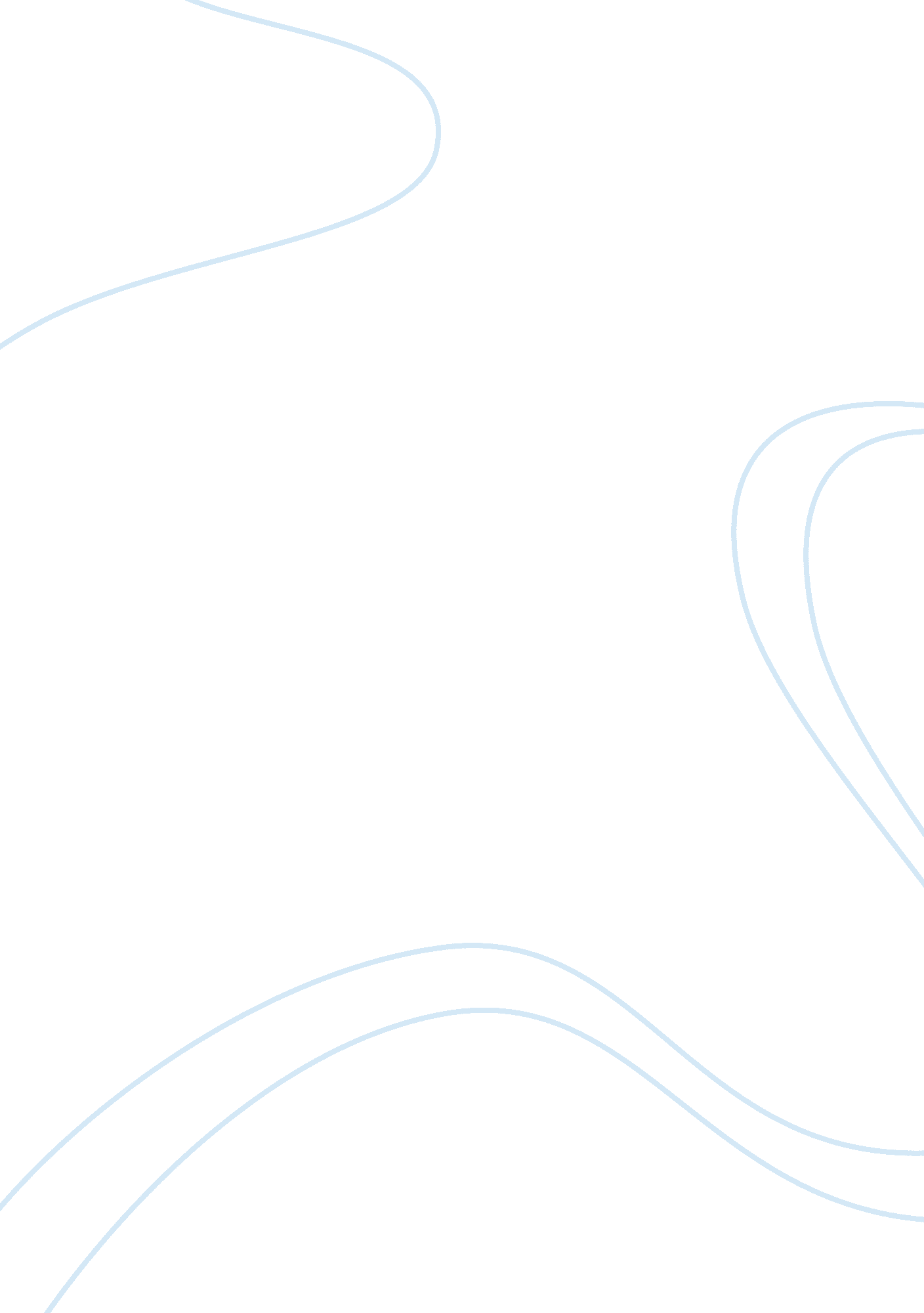 Motives of crimeLaw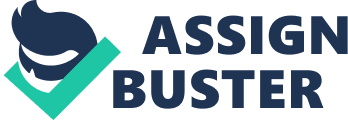 In fact, if we were to look at the world wide crime motives, we would see that the aforementioned factors always exists in one way or the other within the personality of the accused. Therefore, it is safe to say that there are truly universal causes for the motives behind the crimes that exist today. 

Since our society has tried everything from probation, suspended sentences, and varying degrees of prison levels in order to try to rehabilitate an offender, it is safe to say that our current crime control methods are not effective at all. Therefore, we must try another route in crime prevention. Instead of punishing the offender, we must try to get to the potential offender instead. In other words, prevent the crime from happening rather than punishing the criminal after the fact. That is why I agree with Byrne and Taxman (2006) who suggested that our system needs to recognize the “ need to develop both individual, offender-based rehabilitation programs and the community-based change strategies targeting the “ at-risk” communities where many offenders reside. “ Only by effectively preventing a criminal mindset at the grassroots level can we actually prevent or control the continuously rising crime rate across the world. 